CITY OF BALTIMORE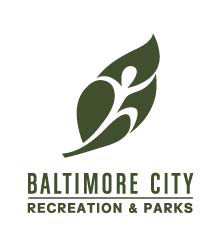 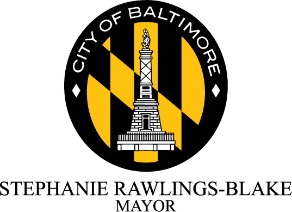 Department of Recreation and ParksHorticultural DivisionCylburn Mansion and ArboretumHoward Peters Rawlings Conservatory & Botanic Gardens4915 Greenspring Avenue ♦ Baltimore, Maryland 21209Phone:  410-396-4860										       Fax:  410-367-0193Event Application and Rental AgreementA refundable security deposit of $1000 must be paid at time of submission.  Full payment for event must be received sixty (60) days prior to the event.  If applying less than sixty (60) days before the event, payment of both the security deposit and all rental fees is due at the time this application is submitted.  Please refer to our rental brochures for the Howard Peters Rawlings Conservatory & Botanic Gardens and Cylburn Mansion, Vollmer Center & Arboretum for specific rental dates and times.  Please make sure to read the Terms and Conditions for Rental of our venues.  It is the renter’s responsibility to read, understand and comply with all terms and conditions for rental at Cylburn Arboretum, Cylburn Mansion, The Vollmer Center, The Greenhouse Classroom and The Rawlings Conservatory.APPLICANT  INFORMATIONAPPLICANT  INFORMATIONAPPLICANT  INFORMATIONAPPLICANT  INFORMATIONAPPLICANT  INFORMATIONName Of Applicant(s):Name Of Applicant(s):Name Of Applicant(s):Name Of Co-Applicant:Name Of Co-Applicant:Name Of Co-Applicant:Primary Mailing Address:Primary Mailing Address:Primary Mailing Address:City/State/Zip Code:City/State/Zip Code:City/State/Zip Code:Telephone Number:Telephone Number:Telephone Number:(H)(H)(W)(C)(C)Email Address:Email Address:Email Address:EVENT INFORMATIONEVENT INFORMATIONEVENT INFORMATIONEVENT INFORMATIONEVENT INFORMATIONType[     ]  Wedding Ceremony   [     ]  Wedding Ceremony   [     ]  Wedding Ceremony   [     ]  Wedding Ceremony   [     ]  Wedding Ceremony   [     ]  Wedding Ceremony   [     ]  Wedding Ceremony   [     ]  Wedding Ceremony   [     ]  Wedding Reception  [     ]  Wedding Reception  [     ]  Wedding Reception  [     ]  Wedding Reception  [     ]  Wedding Reception  [     ]  Wedding Reception  [     ]  Wedding Reception  [     ]  Wedding Reception  Of[     ]  Formal Occasion (i.e., Anniversary, Retirement)[     ]  Formal Occasion (i.e., Anniversary, Retirement)[     ]  Formal Occasion (i.e., Anniversary, Retirement)[     ]  Formal Occasion (i.e., Anniversary, Retirement)[     ]  Formal Occasion (i.e., Anniversary, Retirement)[     ]  Formal Occasion (i.e., Anniversary, Retirement)[     ]  Formal Occasion (i.e., Anniversary, Retirement)[     ]  Formal Occasion (i.e., Anniversary, Retirement)[     ]  Informal Occasion (i.e., Birthday, Luncheon, etc)[     ]  Informal Occasion (i.e., Birthday, Luncheon, etc)[     ]  Informal Occasion (i.e., Birthday, Luncheon, etc)[     ]  Informal Occasion (i.e., Birthday, Luncheon, etc)[     ]  Informal Occasion (i.e., Birthday, Luncheon, etc)[     ]  Informal Occasion (i.e., Birthday, Luncheon, etc)[     ]  Informal Occasion (i.e., Birthday, Luncheon, etc)[     ]  Informal Occasion (i.e., Birthday, Luncheon, etc)Event[     ]  Photo Shoot (i.e., Engagement, Bridal, etc)[     ]  Photo Shoot (i.e., Engagement, Bridal, etc)[     ]  Photo Shoot (i.e., Engagement, Bridal, etc)[     ]  Photo Shoot (i.e., Engagement, Bridal, etc)[     ]  Photo Shoot (i.e., Engagement, Bridal, etc)[     ]  Photo Shoot (i.e., Engagement, Bridal, etc)[     ]  Photo Shoot (i.e., Engagement, Bridal, etc)[     ]  Photo Shoot (i.e., Engagement, Bridal, etc)[     ]  Photo Shoot (i.e., Professional, Educational, etc)[     ]  Photo Shoot (i.e., Professional, Educational, etc)[     ]  Photo Shoot (i.e., Professional, Educational, etc)[     ]  Photo Shoot (i.e., Professional, Educational, etc)[     ]  Photo Shoot (i.e., Professional, Educational, etc)[     ]  Photo Shoot (i.e., Professional, Educational, etc)[     ]  Photo Shoot (i.e., Professional, Educational, etc)[     ]  Photo Shoot (i.e., Professional, Educational, etc)(Check all[     ]  Conference (please specify)[     ]  Conference (please specify)[     ]  Conference (please specify)[     ]  Conference (please specify)[     ]  Conference (please specify)[     ]  Conference (please specify)[     ]  Conference (please specify)[     ]  Conference (please specify)[     ]  Meeting (please specify)[     ]  Meeting (please specify)[     ]  Meeting (please specify)[     ]  Meeting (please specify)[     ]  Meeting (please specify)[     ]  Meeting (please specify)[     ]  Meeting (please specify)[     ]  Meeting (please specify)that apply.)[     ]  Seminar/Workshop (please specify)[     ]  Seminar/Workshop (please specify)[     ]  Seminar/Workshop (please specify)[     ]  Seminar/Workshop (please specify)[     ]  Seminar/Workshop (please specify)[     ]  Seminar/Workshop (please specify)[     ]  Seminar/Workshop (please specify)[     ]  Seminar/Workshop (please specify)[     ]  Other (please specify)[     ]  Other (please specify)[     ]  Other (please specify)[     ]  Other (please specify)[     ]  Other (please specify)[     ]  Other (please specify)[     ]  Other (please specify)[     ]  Other (please specify)Number Of Guests Expected:Number Of Guests Expected:Number Of Guests Expected:Number Of Guests Expected:Number Of Guests Expected:Number Of Guests Expected:Number Of Guests Expected:Website For Occasion Or Organization:(I.E., Facebook, Ewedding, Etc.)Website For Occasion Or Organization:(I.E., Facebook, Ewedding, Etc.)Website For Occasion Or Organization:(I.E., Facebook, Ewedding, Etc.)Website For Occasion Or Organization:(I.E., Facebook, Ewedding, Etc.)Website For Occasion Or Organization:(I.E., Facebook, Ewedding, Etc.)Website For Occasion Or Organization:(I.E., Facebook, Ewedding, Etc.)Website For Occasion Or Organization:(I.E., Facebook, Ewedding, Etc.)REQUESTED DATE & TIMEREQUESTED DATE & TIMEREQUESTED DATE & TIMEREQUESTED DATE & TIMEREQUESTED DATE & TIMEDay Of Event  (Day Of The Week)Day Of Event  (Day Of The Week)Day Of Event  (Day Of The Week)Day Of Event  (Day Of The Week)Day Of Event  (Day Of The Week)Day Of Event  (Day Of The Week)Day Of Event  (Day Of The Week)Day Of Event  (Day Of The Week)Date Of Event  (Month, Date, Year)Date Of Event  (Month, Date, Year)Date Of Event  (Month, Date, Year)Date Of Event  (Month, Date, Year)Date Of Event  (Month, Date, Year)Date Of Event  (Month, Date, Year)Date Of Event  (Month, Date, Year)Date Of Event  (Month, Date, Year)Date Of Event  (Month, Date, Year)Set Up Start TimeSet Up Start TimeEvent Start TimeEvent Start TimeEvent Start TimeEvent Start TimeEvent Start TimeEvent Start TimeEvent End TimeEvent End TimeEvent End TimeEvent End TimeEvent End TimeEvent End TimeClean Up End TimeClean Up End TimeClean Up End TimeYour rental period includes your set-up and clean-up times. Please refer to the Terms and Conditions for further information.  There are no rain dates.Your rental period includes your set-up and clean-up times. Please refer to the Terms and Conditions for further information.  There are no rain dates.Your rental period includes your set-up and clean-up times. Please refer to the Terms and Conditions for further information.  There are no rain dates.Your rental period includes your set-up and clean-up times. Please refer to the Terms and Conditions for further information.  There are no rain dates.Your rental period includes your set-up and clean-up times. Please refer to the Terms and Conditions for further information.  There are no rain dates.Your rental period includes your set-up and clean-up times. Please refer to the Terms and Conditions for further information.  There are no rain dates.Your rental period includes your set-up and clean-up times. Please refer to the Terms and Conditions for further information.  There are no rain dates.Your rental period includes your set-up and clean-up times. Please refer to the Terms and Conditions for further information.  There are no rain dates.Your rental period includes your set-up and clean-up times. Please refer to the Terms and Conditions for further information.  There are no rain dates.Your rental period includes your set-up and clean-up times. Please refer to the Terms and Conditions for further information.  There are no rain dates.Your rental period includes your set-up and clean-up times. Please refer to the Terms and Conditions for further information.  There are no rain dates.Your rental period includes your set-up and clean-up times. Please refer to the Terms and Conditions for further information.  There are no rain dates.Your rental period includes your set-up and clean-up times. Please refer to the Terms and Conditions for further information.  There are no rain dates.Your rental period includes your set-up and clean-up times. Please refer to the Terms and Conditions for further information.  There are no rain dates.Your rental period includes your set-up and clean-up times. Please refer to the Terms and Conditions for further information.  There are no rain dates.Your rental period includes your set-up and clean-up times. Please refer to the Terms and Conditions for further information.  There are no rain dates.Your rental period includes your set-up and clean-up times. Please refer to the Terms and Conditions for further information.  There are no rain dates.REQUESTED FACILITYREQUESTED FACILITYREQUESTED FACILITYREQUESTED FACILITYREQUESTED FACILITYREQUESTED FACILITYREQUESTED FACILITYREQUESTED FACILITYCYLBURN MANSION & ARBORETUMCYLBURN MANSION & ARBORETUMCYLBURN MANSION & ARBORETUMCYLBURN MANSION & ARBORETUMCYLBURN MANSION & ARBORETUMCYLBURN MANSION & ARBORETUMCYLBURN MANSION & ARBORETUMCYLBURN MANSION & ARBORETUMCYLBURN MANSION & ARBORETUMCYLBURN MANSION & ARBORETUMCYLBURN MANSION & ARBORETUMCYLBURN MANSION & ARBORETUMCYLBURN MANSION & ARBORETUMCYLBURN MANSION & ARBORETUMCYLBURN MANSION & ARBORETUMCYLBURN MANSION & ARBORETUMCYLBURN MANSION & ARBORETUM[     ]  Mansion, only   [     ]  Mansion, plus a Garden or the gazebo  [    ] Use of the Kitchen[     ]  Mansion, only   [     ]  Mansion, plus a Garden or the gazebo  [    ] Use of the Kitchen[     ]  Mansion, only   [     ]  Mansion, plus a Garden or the gazebo  [    ] Use of the Kitchen[     ]  Mansion, only   [     ]  Mansion, plus a Garden or the gazebo  [    ] Use of the Kitchen[     ]  Mansion, only   [     ]  Mansion, plus a Garden or the gazebo  [    ] Use of the Kitchen[     ]  Mansion, only   [     ]  Mansion, plus a Garden or the gazebo  [    ] Use of the Kitchen[     ]  Mansion, only   [     ]  Mansion, plus a Garden or the gazebo  [    ] Use of the Kitchen[     ]  Mansion, only   [     ]  Mansion, plus a Garden or the gazebo  [    ] Use of the Kitchen[     ]  Mansion, only   [     ]  Mansion, plus a Garden or the gazebo  [    ] Use of the Kitchen[     ]  Mansion, only   [     ]  Mansion, plus a Garden or the gazebo  [    ] Use of the Kitchen[     ]  Mansion, only   [     ]  Mansion, plus a Garden or the gazebo  [    ] Use of the Kitchen[     ]  Mansion, only   [     ]  Mansion, plus a Garden or the gazebo  [    ] Use of the Kitchen[     ]  Mansion, only   [     ]  Mansion, plus a Garden or the gazebo  [    ] Use of the Kitchen[     ]  Mansion, only   [     ]  Mansion, plus a Garden or the gazebo  [    ] Use of the Kitchen[     ]  Mansion, only   [     ]  Mansion, plus a Garden or the gazebo  [    ] Use of the Kitchen[     ]  Mansion, only   [     ]  Mansion, plus a Garden or the gazebo  [    ] Use of the Kitchen[     ]  Mansion, only   [     ]  Mansion, plus a Garden or the gazebo  [    ] Use of the Kitchen[     ]  Vollmer Center                       [     ] Vollmer Center, plus Garden                               [    ] Vollmer Center, Mansion and Garden[     ]  Greenhouse Classroom  [     ] Greenhouse Classroom, plus Garden  [     ]  Vollmer Center                       [     ] Vollmer Center, plus Garden                               [    ] Vollmer Center, Mansion and Garden[     ]  Greenhouse Classroom  [     ] Greenhouse Classroom, plus Garden  [     ]  Vollmer Center                       [     ] Vollmer Center, plus Garden                               [    ] Vollmer Center, Mansion and Garden[     ]  Greenhouse Classroom  [     ] Greenhouse Classroom, plus Garden  [     ]  Vollmer Center                       [     ] Vollmer Center, plus Garden                               [    ] Vollmer Center, Mansion and Garden[     ]  Greenhouse Classroom  [     ] Greenhouse Classroom, plus Garden  [     ]  Vollmer Center                       [     ] Vollmer Center, plus Garden                               [    ] Vollmer Center, Mansion and Garden[     ]  Greenhouse Classroom  [     ] Greenhouse Classroom, plus Garden  [     ]  Vollmer Center                       [     ] Vollmer Center, plus Garden                               [    ] Vollmer Center, Mansion and Garden[     ]  Greenhouse Classroom  [     ] Greenhouse Classroom, plus Garden  [     ]  Vollmer Center                       [     ] Vollmer Center, plus Garden                               [    ] Vollmer Center, Mansion and Garden[     ]  Greenhouse Classroom  [     ] Greenhouse Classroom, plus Garden  [     ]  Vollmer Center                       [     ] Vollmer Center, plus Garden                               [    ] Vollmer Center, Mansion and Garden[     ]  Greenhouse Classroom  [     ] Greenhouse Classroom, plus Garden  [     ]  Vollmer Center                       [     ] Vollmer Center, plus Garden                               [    ] Vollmer Center, Mansion and Garden[     ]  Greenhouse Classroom  [     ] Greenhouse Classroom, plus Garden  [     ]  Vollmer Center                       [     ] Vollmer Center, plus Garden                               [    ] Vollmer Center, Mansion and Garden[     ]  Greenhouse Classroom  [     ] Greenhouse Classroom, plus Garden  [     ]  Vollmer Center                       [     ] Vollmer Center, plus Garden                               [    ] Vollmer Center, Mansion and Garden[     ]  Greenhouse Classroom  [     ] Greenhouse Classroom, plus Garden  [     ]  Vollmer Center                       [     ] Vollmer Center, plus Garden                               [    ] Vollmer Center, Mansion and Garden[     ]  Greenhouse Classroom  [     ] Greenhouse Classroom, plus Garden  [     ]  Vollmer Center                       [     ] Vollmer Center, plus Garden                               [    ] Vollmer Center, Mansion and Garden[     ]  Greenhouse Classroom  [     ] Greenhouse Classroom, plus Garden  [     ]  Vollmer Center                       [     ] Vollmer Center, plus Garden                               [    ] Vollmer Center, Mansion and Garden[     ]  Greenhouse Classroom  [     ] Greenhouse Classroom, plus Garden  [     ]  Vollmer Center                       [     ] Vollmer Center, plus Garden                               [    ] Vollmer Center, Mansion and Garden[     ]  Greenhouse Classroom  [     ] Greenhouse Classroom, plus Garden  [     ]  Vollmer Center                       [     ] Vollmer Center, plus Garden                               [    ] Vollmer Center, Mansion and Garden[     ]  Greenhouse Classroom  [     ] Greenhouse Classroom, plus Garden  [     ]  Vollmer Center                       [     ] Vollmer Center, plus Garden                               [    ] Vollmer Center, Mansion and Garden[     ]  Greenhouse Classroom  [     ] Greenhouse Classroom, plus Garden  [     ] A Garden, only.  Please specify which garden based on map supplied by Event Coordinator:[     ] A Garden, only.  Please specify which garden based on map supplied by Event Coordinator:[     ] A Garden, only.  Please specify which garden based on map supplied by Event Coordinator:[     ] A Garden, only.  Please specify which garden based on map supplied by Event Coordinator:[     ] A Garden, only.  Please specify which garden based on map supplied by Event Coordinator:[     ] A Garden, only.  Please specify which garden based on map supplied by Event Coordinator:[     ] A Garden, only.  Please specify which garden based on map supplied by Event Coordinator:[     ] A Garden, only.  Please specify which garden based on map supplied by Event Coordinator:[     ] A Garden, only.  Please specify which garden based on map supplied by Event Coordinator:[     ] A Garden, only.  Please specify which garden based on map supplied by Event Coordinator:[     ] A Garden, only.  Please specify which garden based on map supplied by Event Coordinator:[     ] A Garden, only.  Please specify which garden based on map supplied by Event Coordinator:[     ] A Garden, only.  Please specify which garden based on map supplied by Event Coordinator:[     ] A Garden, only.  Please specify which garden based on map supplied by Event Coordinator:[     ] A Garden, only.  Please specify which garden based on map supplied by Event Coordinator:[     ] A Garden, only.  Please specify which garden based on map supplied by Event Coordinator:[     ] A Garden, only.  Please specify which garden based on map supplied by Event Coordinator:HOWARD PETERS RAWLINGS CONSERVATORY & BOTANIC GARDENSHOWARD PETERS RAWLINGS CONSERVATORY & BOTANIC GARDENSHOWARD PETERS RAWLINGS CONSERVATORY & BOTANIC GARDENSHOWARD PETERS RAWLINGS CONSERVATORY & BOTANIC GARDENSHOWARD PETERS RAWLINGS CONSERVATORY & BOTANIC GARDENSHOWARD PETERS RAWLINGS CONSERVATORY & BOTANIC GARDENSHOWARD PETERS RAWLINGS CONSERVATORY & BOTANIC GARDENSHOWARD PETERS RAWLINGS CONSERVATORY & BOTANIC GARDENSHOWARD PETERS RAWLINGS CONSERVATORY & BOTANIC GARDENSHOWARD PETERS RAWLINGS CONSERVATORY & BOTANIC GARDENSHOWARD PETERS RAWLINGS CONSERVATORY & BOTANIC GARDENSHOWARD PETERS RAWLINGS CONSERVATORY & BOTANIC GARDENSHOWARD PETERS RAWLINGS CONSERVATORY & BOTANIC GARDENSHOWARD PETERS RAWLINGS CONSERVATORY & BOTANIC GARDENSHOWARD PETERS RAWLINGS CONSERVATORY & BOTANIC GARDENSHOWARD PETERS RAWLINGS CONSERVATORY & BOTANIC GARDENSHOWARD PETERS RAWLINGS CONSERVATORY & BOTANIC GARDENS[     ]  Conservatory, only    [     ]  Conservatory, plus the Formal Garden      [     ]  South Pavilion, only     [     ]  North Pavilion, only[     ]  Conservatory, only    [     ]  Conservatory, plus the Formal Garden      [     ]  South Pavilion, only     [     ]  North Pavilion, only[     ]  Conservatory, only    [     ]  Conservatory, plus the Formal Garden      [     ]  South Pavilion, only     [     ]  North Pavilion, only[     ]  Conservatory, only    [     ]  Conservatory, plus the Formal Garden      [     ]  South Pavilion, only     [     ]  North Pavilion, only[     ]  Conservatory, only    [     ]  Conservatory, plus the Formal Garden      [     ]  South Pavilion, only     [     ]  North Pavilion, only[     ]  Conservatory, only    [     ]  Conservatory, plus the Formal Garden      [     ]  South Pavilion, only     [     ]  North Pavilion, only[     ]  Conservatory, only    [     ]  Conservatory, plus the Formal Garden      [     ]  South Pavilion, only     [     ]  North Pavilion, only[     ]  Conservatory, only    [     ]  Conservatory, plus the Formal Garden      [     ]  South Pavilion, only     [     ]  North Pavilion, only[     ]  Conservatory, only    [     ]  Conservatory, plus the Formal Garden      [     ]  South Pavilion, only     [     ]  North Pavilion, only[     ]  Conservatory, only    [     ]  Conservatory, plus the Formal Garden      [     ]  South Pavilion, only     [     ]  North Pavilion, only[     ]  Conservatory, only    [     ]  Conservatory, plus the Formal Garden      [     ]  South Pavilion, only     [     ]  North Pavilion, only[     ]  Conservatory, only    [     ]  Conservatory, plus the Formal Garden      [     ]  South Pavilion, only     [     ]  North Pavilion, only[     ]  Conservatory, only    [     ]  Conservatory, plus the Formal Garden      [     ]  South Pavilion, only     [     ]  North Pavilion, only[     ]  Conservatory, only    [     ]  Conservatory, plus the Formal Garden      [     ]  South Pavilion, only     [     ]  North Pavilion, only[     ]  Conservatory, only    [     ]  Conservatory, plus the Formal Garden      [     ]  South Pavilion, only     [     ]  North Pavilion, only[     ]  Conservatory, only    [     ]  Conservatory, plus the Formal Garden      [     ]  South Pavilion, only     [     ]  North Pavilion, only[     ]  Conservatory, only    [     ]  Conservatory, plus the Formal Garden      [     ]  South Pavilion, only     [     ]  North Pavilion, only[    ]  Desert House        [    ]  Mediterranean House        [    ]  Palm House        [   ]  Tropical House        [   ]  Display Greenhouse[    ]  Desert House        [    ]  Mediterranean House        [    ]  Palm House        [   ]  Tropical House        [   ]  Display Greenhouse[    ]  Desert House        [    ]  Mediterranean House        [    ]  Palm House        [   ]  Tropical House        [   ]  Display Greenhouse[    ]  Desert House        [    ]  Mediterranean House        [    ]  Palm House        [   ]  Tropical House        [   ]  Display Greenhouse[    ]  Desert House        [    ]  Mediterranean House        [    ]  Palm House        [   ]  Tropical House        [   ]  Display Greenhouse[    ]  Desert House        [    ]  Mediterranean House        [    ]  Palm House        [   ]  Tropical House        [   ]  Display Greenhouse[    ]  Desert House        [    ]  Mediterranean House        [    ]  Palm House        [   ]  Tropical House        [   ]  Display Greenhouse[    ]  Desert House        [    ]  Mediterranean House        [    ]  Palm House        [   ]  Tropical House        [   ]  Display Greenhouse[    ]  Desert House        [    ]  Mediterranean House        [    ]  Palm House        [   ]  Tropical House        [   ]  Display Greenhouse[    ]  Desert House        [    ]  Mediterranean House        [    ]  Palm House        [   ]  Tropical House        [   ]  Display Greenhouse[    ]  Desert House        [    ]  Mediterranean House        [    ]  Palm House        [   ]  Tropical House        [   ]  Display Greenhouse[    ]  Desert House        [    ]  Mediterranean House        [    ]  Palm House        [   ]  Tropical House        [   ]  Display Greenhouse[    ]  Desert House        [    ]  Mediterranean House        [    ]  Palm House        [   ]  Tropical House        [   ]  Display Greenhouse[    ]  Desert House        [    ]  Mediterranean House        [    ]  Palm House        [   ]  Tropical House        [   ]  Display Greenhouse[    ]  Desert House        [    ]  Mediterranean House        [    ]  Palm House        [   ]  Tropical House        [   ]  Display Greenhouse[    ]  Desert House        [    ]  Mediterranean House        [    ]  Palm House        [   ]  Tropical House        [   ]  Display Greenhouse[    ]  Desert House        [    ]  Mediterranean House        [    ]  Palm House        [   ]  Tropical House        [   ]  Display GreenhouseWill You Require The Venue To Set Up And Tear Down Tables And Chairs?(There is an additional fee for the Venue to set up and tear down tables and chairs.)Will You Require The Venue To Set Up And Tear Down Tables And Chairs?(There is an additional fee for the Venue to set up and tear down tables and chairs.)Will You Require The Venue To Set Up And Tear Down Tables And Chairs?(There is an additional fee for the Venue to set up and tear down tables and chairs.)Will You Require The Venue To Set Up And Tear Down Tables And Chairs?(There is an additional fee for the Venue to set up and tear down tables and chairs.)Will You Require The Venue To Set Up And Tear Down Tables And Chairs?(There is an additional fee for the Venue to set up and tear down tables and chairs.)Will You Require The Venue To Set Up And Tear Down Tables And Chairs?(There is an additional fee for the Venue to set up and tear down tables and chairs.)Will You Require The Venue To Set Up And Tear Down Tables And Chairs?(There is an additional fee for the Venue to set up and tear down tables and chairs.)Will You Require The Venue To Set Up And Tear Down Tables And Chairs?(There is an additional fee for the Venue to set up and tear down tables and chairs.)Will You Require The Venue To Set Up And Tear Down Tables And Chairs?(There is an additional fee for the Venue to set up and tear down tables and chairs.)Will You Require The Venue To Set Up And Tear Down Tables And Chairs?(There is an additional fee for the Venue to set up and tear down tables and chairs.)Will You Require The Venue To Set Up And Tear Down Tables And Chairs?(There is an additional fee for the Venue to set up and tear down tables and chairs.)Will You Require The Venue To Set Up And Tear Down Tables And Chairs?(There is an additional fee for the Venue to set up and tear down tables and chairs.)Will You Require The Venue To Set Up And Tear Down Tables And Chairs?(There is an additional fee for the Venue to set up and tear down tables and chairs.)Will You Require The Venue To Set Up And Tear Down Tables And Chairs?(There is an additional fee for the Venue to set up and tear down tables and chairs.)Will You Require The Venue To Set Up And Tear Down Tables And Chairs?(There is an additional fee for the Venue to set up and tear down tables and chairs.)Will You Require The Venue To Set Up And Tear Down Tables And Chairs?(There is an additional fee for the Venue to set up and tear down tables and chairs.)Will You Require The Venue To Set Up And Tear Down Tables And Chairs?(There is an additional fee for the Venue to set up and tear down tables and chairs.)Will The Event Be Catered?           (All Caterers must provide copies of  their current Catering License and current Proof of Liability Insurance)   Will The Event Be Catered?           (All Caterers must provide copies of  their current Catering License and current Proof of Liability Insurance)   Will The Event Be Catered?           (All Caterers must provide copies of  their current Catering License and current Proof of Liability Insurance)   Will The Event Be Catered?           (All Caterers must provide copies of  their current Catering License and current Proof of Liability Insurance)   Will The Event Be Catered?           (All Caterers must provide copies of  their current Catering License and current Proof of Liability Insurance)   Will The Event Be Catered?           (All Caterers must provide copies of  their current Catering License and current Proof of Liability Insurance)   Will The Event Be Catered?           (All Caterers must provide copies of  their current Catering License and current Proof of Liability Insurance)   Will The Event Be Catered?           (All Caterers must provide copies of  their current Catering License and current Proof of Liability Insurance)   Will The Event Be Catered?           (All Caterers must provide copies of  their current Catering License and current Proof of Liability Insurance)   Will The Event Be Catered?           (All Caterers must provide copies of  their current Catering License and current Proof of Liability Insurance)   Will The Event Be Catered?           (All Caterers must provide copies of  their current Catering License and current Proof of Liability Insurance)   Will The Event Be Catered?           (All Caterers must provide copies of  their current Catering License and current Proof of Liability Insurance)   Will The Event Be Catered?           (All Caterers must provide copies of  their current Catering License and current Proof of Liability Insurance)   Will The Event Be Catered?           (All Caterers must provide copies of  their current Catering License and current Proof of Liability Insurance)   Will The Event Be Catered?           (All Caterers must provide copies of  their current Catering License and current Proof of Liability Insurance)   Will The Event Be Catered?           (All Caterers must provide copies of  their current Catering License and current Proof of Liability Insurance)   Will The Event Be Catered?           (All Caterers must provide copies of  their current Catering License and current Proof of Liability Insurance)   Will Party Supplies Be Delivered And Picked Up From The Venue?Will Party Supplies Be Delivered And Picked Up From The Venue?Will Party Supplies Be Delivered And Picked Up From The Venue?Will Party Supplies Be Delivered And Picked Up From The Venue?Will Party Supplies Be Delivered And Picked Up From The Venue?Will Party Supplies Be Delivered And Picked Up From The Venue?Will Party Supplies Be Delivered And Picked Up From The Venue?Will Party Supplies Be Delivered And Picked Up From The Venue?Will Party Supplies Be Delivered And Picked Up From The Venue?Will Party Supplies Be Delivered And Picked Up From The Venue?Will Party Supplies Be Delivered And Picked Up From The Venue?Will Party Supplies Be Delivered And Picked Up From The Venue?Will Party Supplies Be Delivered And Picked Up From The Venue?Will Party Supplies Be Delivered And Picked Up From The Venue?Will Party Supplies Be Delivered And Picked Up From The Venue?Will Party Supplies Be Delivered And Picked Up From The Venue?Will Party Supplies Be Delivered And Picked Up From The Venue?Will There Be Musicians Or A Dj At This Event?(See the terms and Conditions regarding music at our venues)Will There Be Musicians Or A Dj At This Event?(See the terms and Conditions regarding music at our venues)Will There Be Musicians Or A Dj At This Event?(See the terms and Conditions regarding music at our venues)Will There Be Musicians Or A Dj At This Event?(See the terms and Conditions regarding music at our venues)Will There Be Musicians Or A Dj At This Event?(See the terms and Conditions regarding music at our venues)Will There Be Musicians Or A Dj At This Event?(See the terms and Conditions regarding music at our venues)Will There Be Musicians Or A Dj At This Event?(See the terms and Conditions regarding music at our venues)Will There Be Musicians Or A Dj At This Event?(See the terms and Conditions regarding music at our venues)Will There Be Musicians Or A Dj At This Event?(See the terms and Conditions regarding music at our venues)Will There Be Musicians Or A Dj At This Event?(See the terms and Conditions regarding music at our venues)Will There Be Musicians Or A Dj At This Event?(See the terms and Conditions regarding music at our venues)Will There Be Musicians Or A Dj At This Event?(See the terms and Conditions regarding music at our venues)Will There Be Musicians Or A Dj At This Event?(See the terms and Conditions regarding music at our venues)Will There Be Musicians Or A Dj At This Event?(See the terms and Conditions regarding music at our venues)Will There Be Musicians Or A Dj At This Event?(See the terms and Conditions regarding music at our venues)Will There Be Musicians Or A Dj At This Event?(See the terms and Conditions regarding music at our venues)Will There Be Musicians Or A Dj At This Event?(See the terms and Conditions regarding music at our venues)Vollmer Center Only-Will The Venue’s Audio Visual Equipment Be Required?(There is an additional fee for use of audio visual equipment at The Vollmer Center.)Vollmer Center Only-Will The Venue’s Audio Visual Equipment Be Required?(There is an additional fee for use of audio visual equipment at The Vollmer Center.)Vollmer Center Only-Will The Venue’s Audio Visual Equipment Be Required?(There is an additional fee for use of audio visual equipment at The Vollmer Center.)Vollmer Center Only-Will The Venue’s Audio Visual Equipment Be Required?(There is an additional fee for use of audio visual equipment at The Vollmer Center.)Vollmer Center Only-Will The Venue’s Audio Visual Equipment Be Required?(There is an additional fee for use of audio visual equipment at The Vollmer Center.)Vollmer Center Only-Will The Venue’s Audio Visual Equipment Be Required?(There is an additional fee for use of audio visual equipment at The Vollmer Center.)Vollmer Center Only-Will The Venue’s Audio Visual Equipment Be Required?(There is an additional fee for use of audio visual equipment at The Vollmer Center.)Vollmer Center Only-Will The Venue’s Audio Visual Equipment Be Required?(There is an additional fee for use of audio visual equipment at The Vollmer Center.)Vollmer Center Only-Will The Venue’s Audio Visual Equipment Be Required?(There is an additional fee for use of audio visual equipment at The Vollmer Center.)Vollmer Center Only-Will The Venue’s Audio Visual Equipment Be Required?(There is an additional fee for use of audio visual equipment at The Vollmer Center.)Vollmer Center Only-Will The Venue’s Audio Visual Equipment Be Required?(There is an additional fee for use of audio visual equipment at The Vollmer Center.)Vollmer Center Only-Will The Venue’s Audio Visual Equipment Be Required?(There is an additional fee for use of audio visual equipment at The Vollmer Center.)Vollmer Center Only-Will The Venue’s Audio Visual Equipment Be Required?(There is an additional fee for use of audio visual equipment at The Vollmer Center.)Vollmer Center Only-Will The Venue’s Audio Visual Equipment Be Required?(There is an additional fee for use of audio visual equipment at The Vollmer Center.)Vollmer Center Only-Will The Venue’s Audio Visual Equipment Be Required?(There is an additional fee for use of audio visual equipment at The Vollmer Center.)Vollmer Center Only-Will The Venue’s Audio Visual Equipment Be Required?(There is an additional fee for use of audio visual equipment at The Vollmer Center.)Vollmer Center Only-Will The Venue’s Audio Visual Equipment Be Required?(There is an additional fee for use of audio visual equipment at The Vollmer Center.)Will There Be A Professional Photographer/Videographer At The Event?Will There Be A Professional Photographer/Videographer At The Event?Will There Be A Professional Photographer/Videographer At The Event?Will There Be A Professional Photographer/Videographer At The Event?Will There Be A Professional Photographer/Videographer At The Event?Will There Be A Professional Photographer/Videographer At The Event?Will There Be A Professional Photographer/Videographer At The Event?Will There Be A Professional Photographer/Videographer At The Event?Will There Be A Professional Photographer/Videographer At The Event?Will There Be A Professional Photographer/Videographer At The Event?Will There Be A Professional Photographer/Videographer At The Event?Will There Be A Professional Photographer/Videographer At The Event?Will There Be A Professional Photographer/Videographer At The Event?Will There Be A Professional Photographer/Videographer At The Event?Will There Be A Professional Photographer/Videographer At The Event?Will There Be A Professional Photographer/Videographer At The Event?Will There Be A Professional Photographer/Videographer At The Event?Will Any Part Of The Gardens Be Tented?  Location?(Tenting Fees apply-see Terms and Conditions for tenting rules.)Will Any Part Of The Gardens Be Tented?  Location?(Tenting Fees apply-see Terms and Conditions for tenting rules.)Will Any Part Of The Gardens Be Tented?  Location?(Tenting Fees apply-see Terms and Conditions for tenting rules.)Will Any Part Of The Gardens Be Tented?  Location?(Tenting Fees apply-see Terms and Conditions for tenting rules.)Will Any Part Of The Gardens Be Tented?  Location?(Tenting Fees apply-see Terms and Conditions for tenting rules.)Will Any Part Of The Gardens Be Tented?  Location?(Tenting Fees apply-see Terms and Conditions for tenting rules.)Will Any Part Of The Gardens Be Tented?  Location?(Tenting Fees apply-see Terms and Conditions for tenting rules.)Will Any Part Of The Gardens Be Tented?  Location?(Tenting Fees apply-see Terms and Conditions for tenting rules.)Will Any Part Of The Gardens Be Tented?  Location?(Tenting Fees apply-see Terms and Conditions for tenting rules.)Will Any Part Of The Gardens Be Tented?  Location?(Tenting Fees apply-see Terms and Conditions for tenting rules.)Will Any Part Of The Gardens Be Tented?  Location?(Tenting Fees apply-see Terms and Conditions for tenting rules.)Will Any Part Of The Gardens Be Tented?  Location?(Tenting Fees apply-see Terms and Conditions for tenting rules.)Will Any Part Of The Gardens Be Tented?  Location?(Tenting Fees apply-see Terms and Conditions for tenting rules.)Will Any Part Of The Gardens Be Tented?  Location?(Tenting Fees apply-see Terms and Conditions for tenting rules.)Will Any Part Of The Gardens Be Tented?  Location?(Tenting Fees apply-see Terms and Conditions for tenting rules.)Will Any Part Of The Gardens Be Tented?  Location?(Tenting Fees apply-see Terms and Conditions for tenting rules.)Will Any Part Of The Gardens Be Tented?  Location?(Tenting Fees apply-see Terms and Conditions for tenting rules.)RENTAL AGREEMENTA $1000.00 refundable Security Deposit must accompany this form.  Remittance must be in the form of a cashiers check or money order.  NO PERSONAL CHECKS WILL BE ACCEPTED.  Please make cashier’s check or money order payable to:  “Director of Finance”.I have received, carefully read and understand the Terms and Conditions governing the use of the Cylburn Mansion, Vollmer Center and Arboretum, and the Howard Peters Rawlings Conservatory and Botanic Gardens (hereafter referred to as The Venue). By signing below, I agree to abide by the Terms and Conditions regarding rental of The Venues.  I understand that non-compliance with the Terms and Conditions of Rental will result in forfeiture of the security deposit, as well as possibly being billed for any additional damages incurred by the Venues, and may result in cancellation of the event.   Furthermore, I understand that, as a renter, I indemnify and hold harmless The Venues, its employees, officers, and directors from any damages, actions, suits, claims or other costs (including reasonable attorney’s fees) arising out of or in connection with any damage to any property or any injury caused to any person (including death) caused by use of any of The Venues.  This includes any acts or omissions on my part, my employees, officers, directors, independent contractors or other agents.  I will notify The Venues of any damage or injury, regardless of the cause of such damage or injury.RENTAL AGREEMENTA $1000.00 refundable Security Deposit must accompany this form.  Remittance must be in the form of a cashiers check or money order.  NO PERSONAL CHECKS WILL BE ACCEPTED.  Please make cashier’s check or money order payable to:  “Director of Finance”.I have received, carefully read and understand the Terms and Conditions governing the use of the Cylburn Mansion, Vollmer Center and Arboretum, and the Howard Peters Rawlings Conservatory and Botanic Gardens (hereafter referred to as The Venue). By signing below, I agree to abide by the Terms and Conditions regarding rental of The Venues.  I understand that non-compliance with the Terms and Conditions of Rental will result in forfeiture of the security deposit, as well as possibly being billed for any additional damages incurred by the Venues, and may result in cancellation of the event.   Furthermore, I understand that, as a renter, I indemnify and hold harmless The Venues, its employees, officers, and directors from any damages, actions, suits, claims or other costs (including reasonable attorney’s fees) arising out of or in connection with any damage to any property or any injury caused to any person (including death) caused by use of any of The Venues.  This includes any acts or omissions on my part, my employees, officers, directors, independent contractors or other agents.  I will notify The Venues of any damage or injury, regardless of the cause of such damage or injury.RENTAL AGREEMENTA $1000.00 refundable Security Deposit must accompany this form.  Remittance must be in the form of a cashiers check or money order.  NO PERSONAL CHECKS WILL BE ACCEPTED.  Please make cashier’s check or money order payable to:  “Director of Finance”.I have received, carefully read and understand the Terms and Conditions governing the use of the Cylburn Mansion, Vollmer Center and Arboretum, and the Howard Peters Rawlings Conservatory and Botanic Gardens (hereafter referred to as The Venue). By signing below, I agree to abide by the Terms and Conditions regarding rental of The Venues.  I understand that non-compliance with the Terms and Conditions of Rental will result in forfeiture of the security deposit, as well as possibly being billed for any additional damages incurred by the Venues, and may result in cancellation of the event.   Furthermore, I understand that, as a renter, I indemnify and hold harmless The Venues, its employees, officers, and directors from any damages, actions, suits, claims or other costs (including reasonable attorney’s fees) arising out of or in connection with any damage to any property or any injury caused to any person (including death) caused by use of any of The Venues.  This includes any acts or omissions on my part, my employees, officers, directors, independent contractors or other agents.  I will notify The Venues of any damage or injury, regardless of the cause of such damage or injury.RENTAL AGREEMENTA $1000.00 refundable Security Deposit must accompany this form.  Remittance must be in the form of a cashiers check or money order.  NO PERSONAL CHECKS WILL BE ACCEPTED.  Please make cashier’s check or money order payable to:  “Director of Finance”.I have received, carefully read and understand the Terms and Conditions governing the use of the Cylburn Mansion, Vollmer Center and Arboretum, and the Howard Peters Rawlings Conservatory and Botanic Gardens (hereafter referred to as The Venue). By signing below, I agree to abide by the Terms and Conditions regarding rental of The Venues.  I understand that non-compliance with the Terms and Conditions of Rental will result in forfeiture of the security deposit, as well as possibly being billed for any additional damages incurred by the Venues, and may result in cancellation of the event.   Furthermore, I understand that, as a renter, I indemnify and hold harmless The Venues, its employees, officers, and directors from any damages, actions, suits, claims or other costs (including reasonable attorney’s fees) arising out of or in connection with any damage to any property or any injury caused to any person (including death) caused by use of any of The Venues.  This includes any acts or omissions on my part, my employees, officers, directors, independent contractors or other agents.  I will notify The Venues of any damage or injury, regardless of the cause of such damage or injury.RENTAL AGREEMENTA $1000.00 refundable Security Deposit must accompany this form.  Remittance must be in the form of a cashiers check or money order.  NO PERSONAL CHECKS WILL BE ACCEPTED.  Please make cashier’s check or money order payable to:  “Director of Finance”.I have received, carefully read and understand the Terms and Conditions governing the use of the Cylburn Mansion, Vollmer Center and Arboretum, and the Howard Peters Rawlings Conservatory and Botanic Gardens (hereafter referred to as The Venue). By signing below, I agree to abide by the Terms and Conditions regarding rental of The Venues.  I understand that non-compliance with the Terms and Conditions of Rental will result in forfeiture of the security deposit, as well as possibly being billed for any additional damages incurred by the Venues, and may result in cancellation of the event.   Furthermore, I understand that, as a renter, I indemnify and hold harmless The Venues, its employees, officers, and directors from any damages, actions, suits, claims or other costs (including reasonable attorney’s fees) arising out of or in connection with any damage to any property or any injury caused to any person (including death) caused by use of any of The Venues.  This includes any acts or omissions on my part, my employees, officers, directors, independent contractors or other agents.  I will notify The Venues of any damage or injury, regardless of the cause of such damage or injury.RENTAL AGREEMENTA $1000.00 refundable Security Deposit must accompany this form.  Remittance must be in the form of a cashiers check or money order.  NO PERSONAL CHECKS WILL BE ACCEPTED.  Please make cashier’s check or money order payable to:  “Director of Finance”.I have received, carefully read and understand the Terms and Conditions governing the use of the Cylburn Mansion, Vollmer Center and Arboretum, and the Howard Peters Rawlings Conservatory and Botanic Gardens (hereafter referred to as The Venue). By signing below, I agree to abide by the Terms and Conditions regarding rental of The Venues.  I understand that non-compliance with the Terms and Conditions of Rental will result in forfeiture of the security deposit, as well as possibly being billed for any additional damages incurred by the Venues, and may result in cancellation of the event.   Furthermore, I understand that, as a renter, I indemnify and hold harmless The Venues, its employees, officers, and directors from any damages, actions, suits, claims or other costs (including reasonable attorney’s fees) arising out of or in connection with any damage to any property or any injury caused to any person (including death) caused by use of any of The Venues.  This includes any acts or omissions on my part, my employees, officers, directors, independent contractors or other agents.  I will notify The Venues of any damage or injury, regardless of the cause of such damage or injury.RENTAL AGREEMENTA $1000.00 refundable Security Deposit must accompany this form.  Remittance must be in the form of a cashiers check or money order.  NO PERSONAL CHECKS WILL BE ACCEPTED.  Please make cashier’s check or money order payable to:  “Director of Finance”.I have received, carefully read and understand the Terms and Conditions governing the use of the Cylburn Mansion, Vollmer Center and Arboretum, and the Howard Peters Rawlings Conservatory and Botanic Gardens (hereafter referred to as The Venue). By signing below, I agree to abide by the Terms and Conditions regarding rental of The Venues.  I understand that non-compliance with the Terms and Conditions of Rental will result in forfeiture of the security deposit, as well as possibly being billed for any additional damages incurred by the Venues, and may result in cancellation of the event.   Furthermore, I understand that, as a renter, I indemnify and hold harmless The Venues, its employees, officers, and directors from any damages, actions, suits, claims or other costs (including reasonable attorney’s fees) arising out of or in connection with any damage to any property or any injury caused to any person (including death) caused by use of any of The Venues.  This includes any acts or omissions on my part, my employees, officers, directors, independent contractors or other agents.  I will notify The Venues of any damage or injury, regardless of the cause of such damage or injury.RENTAL AGREEMENTA $1000.00 refundable Security Deposit must accompany this form.  Remittance must be in the form of a cashiers check or money order.  NO PERSONAL CHECKS WILL BE ACCEPTED.  Please make cashier’s check or money order payable to:  “Director of Finance”.I have received, carefully read and understand the Terms and Conditions governing the use of the Cylburn Mansion, Vollmer Center and Arboretum, and the Howard Peters Rawlings Conservatory and Botanic Gardens (hereafter referred to as The Venue). By signing below, I agree to abide by the Terms and Conditions regarding rental of The Venues.  I understand that non-compliance with the Terms and Conditions of Rental will result in forfeiture of the security deposit, as well as possibly being billed for any additional damages incurred by the Venues, and may result in cancellation of the event.   Furthermore, I understand that, as a renter, I indemnify and hold harmless The Venues, its employees, officers, and directors from any damages, actions, suits, claims or other costs (including reasonable attorney’s fees) arising out of or in connection with any damage to any property or any injury caused to any person (including death) caused by use of any of The Venues.  This includes any acts or omissions on my part, my employees, officers, directors, independent contractors or other agents.  I will notify The Venues of any damage or injury, regardless of the cause of such damage or injury.RENTAL AGREEMENTA $1000.00 refundable Security Deposit must accompany this form.  Remittance must be in the form of a cashiers check or money order.  NO PERSONAL CHECKS WILL BE ACCEPTED.  Please make cashier’s check or money order payable to:  “Director of Finance”.I have received, carefully read and understand the Terms and Conditions governing the use of the Cylburn Mansion, Vollmer Center and Arboretum, and the Howard Peters Rawlings Conservatory and Botanic Gardens (hereafter referred to as The Venue). By signing below, I agree to abide by the Terms and Conditions regarding rental of The Venues.  I understand that non-compliance with the Terms and Conditions of Rental will result in forfeiture of the security deposit, as well as possibly being billed for any additional damages incurred by the Venues, and may result in cancellation of the event.   Furthermore, I understand that, as a renter, I indemnify and hold harmless The Venues, its employees, officers, and directors from any damages, actions, suits, claims or other costs (including reasonable attorney’s fees) arising out of or in connection with any damage to any property or any injury caused to any person (including death) caused by use of any of The Venues.  This includes any acts or omissions on my part, my employees, officers, directors, independent contractors or other agents.  I will notify The Venues of any damage or injury, regardless of the cause of such damage or injury.RENTAL AGREEMENTA $1000.00 refundable Security Deposit must accompany this form.  Remittance must be in the form of a cashiers check or money order.  NO PERSONAL CHECKS WILL BE ACCEPTED.  Please make cashier’s check or money order payable to:  “Director of Finance”.I have received, carefully read and understand the Terms and Conditions governing the use of the Cylburn Mansion, Vollmer Center and Arboretum, and the Howard Peters Rawlings Conservatory and Botanic Gardens (hereafter referred to as The Venue). By signing below, I agree to abide by the Terms and Conditions regarding rental of The Venues.  I understand that non-compliance with the Terms and Conditions of Rental will result in forfeiture of the security deposit, as well as possibly being billed for any additional damages incurred by the Venues, and may result in cancellation of the event.   Furthermore, I understand that, as a renter, I indemnify and hold harmless The Venues, its employees, officers, and directors from any damages, actions, suits, claims or other costs (including reasonable attorney’s fees) arising out of or in connection with any damage to any property or any injury caused to any person (including death) caused by use of any of The Venues.  This includes any acts or omissions on my part, my employees, officers, directors, independent contractors or other agents.  I will notify The Venues of any damage or injury, regardless of the cause of such damage or injury.RENTAL AGREEMENTA $1000.00 refundable Security Deposit must accompany this form.  Remittance must be in the form of a cashiers check or money order.  NO PERSONAL CHECKS WILL BE ACCEPTED.  Please make cashier’s check or money order payable to:  “Director of Finance”.I have received, carefully read and understand the Terms and Conditions governing the use of the Cylburn Mansion, Vollmer Center and Arboretum, and the Howard Peters Rawlings Conservatory and Botanic Gardens (hereafter referred to as The Venue). By signing below, I agree to abide by the Terms and Conditions regarding rental of The Venues.  I understand that non-compliance with the Terms and Conditions of Rental will result in forfeiture of the security deposit, as well as possibly being billed for any additional damages incurred by the Venues, and may result in cancellation of the event.   Furthermore, I understand that, as a renter, I indemnify and hold harmless The Venues, its employees, officers, and directors from any damages, actions, suits, claims or other costs (including reasonable attorney’s fees) arising out of or in connection with any damage to any property or any injury caused to any person (including death) caused by use of any of The Venues.  This includes any acts or omissions on my part, my employees, officers, directors, independent contractors or other agents.  I will notify The Venues of any damage or injury, regardless of the cause of such damage or injury.RENTAL AGREEMENTA $1000.00 refundable Security Deposit must accompany this form.  Remittance must be in the form of a cashiers check or money order.  NO PERSONAL CHECKS WILL BE ACCEPTED.  Please make cashier’s check or money order payable to:  “Director of Finance”.I have received, carefully read and understand the Terms and Conditions governing the use of the Cylburn Mansion, Vollmer Center and Arboretum, and the Howard Peters Rawlings Conservatory and Botanic Gardens (hereafter referred to as The Venue). By signing below, I agree to abide by the Terms and Conditions regarding rental of The Venues.  I understand that non-compliance with the Terms and Conditions of Rental will result in forfeiture of the security deposit, as well as possibly being billed for any additional damages incurred by the Venues, and may result in cancellation of the event.   Furthermore, I understand that, as a renter, I indemnify and hold harmless The Venues, its employees, officers, and directors from any damages, actions, suits, claims or other costs (including reasonable attorney’s fees) arising out of or in connection with any damage to any property or any injury caused to any person (including death) caused by use of any of The Venues.  This includes any acts or omissions on my part, my employees, officers, directors, independent contractors or other agents.  I will notify The Venues of any damage or injury, regardless of the cause of such damage or injury.RENTAL AGREEMENTA $1000.00 refundable Security Deposit must accompany this form.  Remittance must be in the form of a cashiers check or money order.  NO PERSONAL CHECKS WILL BE ACCEPTED.  Please make cashier’s check or money order payable to:  “Director of Finance”.I have received, carefully read and understand the Terms and Conditions governing the use of the Cylburn Mansion, Vollmer Center and Arboretum, and the Howard Peters Rawlings Conservatory and Botanic Gardens (hereafter referred to as The Venue). By signing below, I agree to abide by the Terms and Conditions regarding rental of The Venues.  I understand that non-compliance with the Terms and Conditions of Rental will result in forfeiture of the security deposit, as well as possibly being billed for any additional damages incurred by the Venues, and may result in cancellation of the event.   Furthermore, I understand that, as a renter, I indemnify and hold harmless The Venues, its employees, officers, and directors from any damages, actions, suits, claims or other costs (including reasonable attorney’s fees) arising out of or in connection with any damage to any property or any injury caused to any person (including death) caused by use of any of The Venues.  This includes any acts or omissions on my part, my employees, officers, directors, independent contractors or other agents.  I will notify The Venues of any damage or injury, regardless of the cause of such damage or injury.RENTAL AGREEMENTA $1000.00 refundable Security Deposit must accompany this form.  Remittance must be in the form of a cashiers check or money order.  NO PERSONAL CHECKS WILL BE ACCEPTED.  Please make cashier’s check or money order payable to:  “Director of Finance”.I have received, carefully read and understand the Terms and Conditions governing the use of the Cylburn Mansion, Vollmer Center and Arboretum, and the Howard Peters Rawlings Conservatory and Botanic Gardens (hereafter referred to as The Venue). By signing below, I agree to abide by the Terms and Conditions regarding rental of The Venues.  I understand that non-compliance with the Terms and Conditions of Rental will result in forfeiture of the security deposit, as well as possibly being billed for any additional damages incurred by the Venues, and may result in cancellation of the event.   Furthermore, I understand that, as a renter, I indemnify and hold harmless The Venues, its employees, officers, and directors from any damages, actions, suits, claims or other costs (including reasonable attorney’s fees) arising out of or in connection with any damage to any property or any injury caused to any person (including death) caused by use of any of The Venues.  This includes any acts or omissions on my part, my employees, officers, directors, independent contractors or other agents.  I will notify The Venues of any damage or injury, regardless of the cause of such damage or injury.RENTAL AGREEMENTA $1000.00 refundable Security Deposit must accompany this form.  Remittance must be in the form of a cashiers check or money order.  NO PERSONAL CHECKS WILL BE ACCEPTED.  Please make cashier’s check or money order payable to:  “Director of Finance”.I have received, carefully read and understand the Terms and Conditions governing the use of the Cylburn Mansion, Vollmer Center and Arboretum, and the Howard Peters Rawlings Conservatory and Botanic Gardens (hereafter referred to as The Venue). By signing below, I agree to abide by the Terms and Conditions regarding rental of The Venues.  I understand that non-compliance with the Terms and Conditions of Rental will result in forfeiture of the security deposit, as well as possibly being billed for any additional damages incurred by the Venues, and may result in cancellation of the event.   Furthermore, I understand that, as a renter, I indemnify and hold harmless The Venues, its employees, officers, and directors from any damages, actions, suits, claims or other costs (including reasonable attorney’s fees) arising out of or in connection with any damage to any property or any injury caused to any person (including death) caused by use of any of The Venues.  This includes any acts or omissions on my part, my employees, officers, directors, independent contractors or other agents.  I will notify The Venues of any damage or injury, regardless of the cause of such damage or injury.RENTAL AGREEMENTA $1000.00 refundable Security Deposit must accompany this form.  Remittance must be in the form of a cashiers check or money order.  NO PERSONAL CHECKS WILL BE ACCEPTED.  Please make cashier’s check or money order payable to:  “Director of Finance”.I have received, carefully read and understand the Terms and Conditions governing the use of the Cylburn Mansion, Vollmer Center and Arboretum, and the Howard Peters Rawlings Conservatory and Botanic Gardens (hereafter referred to as The Venue). By signing below, I agree to abide by the Terms and Conditions regarding rental of The Venues.  I understand that non-compliance with the Terms and Conditions of Rental will result in forfeiture of the security deposit, as well as possibly being billed for any additional damages incurred by the Venues, and may result in cancellation of the event.   Furthermore, I understand that, as a renter, I indemnify and hold harmless The Venues, its employees, officers, and directors from any damages, actions, suits, claims or other costs (including reasonable attorney’s fees) arising out of or in connection with any damage to any property or any injury caused to any person (including death) caused by use of any of The Venues.  This includes any acts or omissions on my part, my employees, officers, directors, independent contractors or other agents.  I will notify The Venues of any damage or injury, regardless of the cause of such damage or injury.RENTAL AGREEMENTA $1000.00 refundable Security Deposit must accompany this form.  Remittance must be in the form of a cashiers check or money order.  NO PERSONAL CHECKS WILL BE ACCEPTED.  Please make cashier’s check or money order payable to:  “Director of Finance”.I have received, carefully read and understand the Terms and Conditions governing the use of the Cylburn Mansion, Vollmer Center and Arboretum, and the Howard Peters Rawlings Conservatory and Botanic Gardens (hereafter referred to as The Venue). By signing below, I agree to abide by the Terms and Conditions regarding rental of The Venues.  I understand that non-compliance with the Terms and Conditions of Rental will result in forfeiture of the security deposit, as well as possibly being billed for any additional damages incurred by the Venues, and may result in cancellation of the event.   Furthermore, I understand that, as a renter, I indemnify and hold harmless The Venues, its employees, officers, and directors from any damages, actions, suits, claims or other costs (including reasonable attorney’s fees) arising out of or in connection with any damage to any property or any injury caused to any person (including death) caused by use of any of The Venues.  This includes any acts or omissions on my part, my employees, officers, directors, independent contractors or other agents.  I will notify The Venues of any damage or injury, regardless of the cause of such damage or injury.I hereby enter into this rental agreement with the Venues, The Baltimore City Department Of Recreation And Parks/ Division Of Horticulture.I hereby enter into this rental agreement with the Venues, The Baltimore City Department Of Recreation And Parks/ Division Of Horticulture.I hereby enter into this rental agreement with the Venues, The Baltimore City Department Of Recreation And Parks/ Division Of Horticulture.I hereby enter into this rental agreement with the Venues, The Baltimore City Department Of Recreation And Parks/ Division Of Horticulture.I hereby enter into this rental agreement with the Venues, The Baltimore City Department Of Recreation And Parks/ Division Of Horticulture.I hereby enter into this rental agreement with the Venues, The Baltimore City Department Of Recreation And Parks/ Division Of Horticulture.I hereby enter into this rental agreement with the Venues, The Baltimore City Department Of Recreation And Parks/ Division Of Horticulture.I hereby enter into this rental agreement with the Venues, The Baltimore City Department Of Recreation And Parks/ Division Of Horticulture.I hereby enter into this rental agreement with the Venues, The Baltimore City Department Of Recreation And Parks/ Division Of Horticulture.I hereby enter into this rental agreement with the Venues, The Baltimore City Department Of Recreation And Parks/ Division Of Horticulture.I hereby enter into this rental agreement with the Venues, The Baltimore City Department Of Recreation And Parks/ Division Of Horticulture.I hereby enter into this rental agreement with the Venues, The Baltimore City Department Of Recreation And Parks/ Division Of Horticulture.I hereby enter into this rental agreement with the Venues, The Baltimore City Department Of Recreation And Parks/ Division Of Horticulture.I hereby enter into this rental agreement with the Venues, The Baltimore City Department Of Recreation And Parks/ Division Of Horticulture.I hereby enter into this rental agreement with the Venues, The Baltimore City Department Of Recreation And Parks/ Division Of Horticulture.I hereby enter into this rental agreement with the Venues, The Baltimore City Department Of Recreation And Parks/ Division Of Horticulture.I hereby enter into this rental agreement with the Venues, The Baltimore City Department Of Recreation And Parks/ Division Of Horticulture.Renter’s Signature:  ____________________________________   Printed Name:  ___________________________________Co-Renters Signature___________________________________  Printed Name:  ___________________________________Address:______________________________________________   City, State, Zip Code:______________________________Phone Number: _______________________________________    Date:  ___________________________________________Renter’s Signature:  ____________________________________   Printed Name:  ___________________________________Co-Renters Signature___________________________________  Printed Name:  ___________________________________Address:______________________________________________   City, State, Zip Code:______________________________Phone Number: _______________________________________    Date:  ___________________________________________Renter’s Signature:  ____________________________________   Printed Name:  ___________________________________Co-Renters Signature___________________________________  Printed Name:  ___________________________________Address:______________________________________________   City, State, Zip Code:______________________________Phone Number: _______________________________________    Date:  ___________________________________________Renter’s Signature:  ____________________________________   Printed Name:  ___________________________________Co-Renters Signature___________________________________  Printed Name:  ___________________________________Address:______________________________________________   City, State, Zip Code:______________________________Phone Number: _______________________________________    Date:  ___________________________________________Renter’s Signature:  ____________________________________   Printed Name:  ___________________________________Co-Renters Signature___________________________________  Printed Name:  ___________________________________Address:______________________________________________   City, State, Zip Code:______________________________Phone Number: _______________________________________    Date:  ___________________________________________Renter’s Signature:  ____________________________________   Printed Name:  ___________________________________Co-Renters Signature___________________________________  Printed Name:  ___________________________________Address:______________________________________________   City, State, Zip Code:______________________________Phone Number: _______________________________________    Date:  ___________________________________________Renter’s Signature:  ____________________________________   Printed Name:  ___________________________________Co-Renters Signature___________________________________  Printed Name:  ___________________________________Address:______________________________________________   City, State, Zip Code:______________________________Phone Number: _______________________________________    Date:  ___________________________________________Renter’s Signature:  ____________________________________   Printed Name:  ___________________________________Co-Renters Signature___________________________________  Printed Name:  ___________________________________Address:______________________________________________   City, State, Zip Code:______________________________Phone Number: _______________________________________    Date:  ___________________________________________Renter’s Signature:  ____________________________________   Printed Name:  ___________________________________Co-Renters Signature___________________________________  Printed Name:  ___________________________________Address:______________________________________________   City, State, Zip Code:______________________________Phone Number: _______________________________________    Date:  ___________________________________________Renter’s Signature:  ____________________________________   Printed Name:  ___________________________________Co-Renters Signature___________________________________  Printed Name:  ___________________________________Address:______________________________________________   City, State, Zip Code:______________________________Phone Number: _______________________________________    Date:  ___________________________________________Renter’s Signature:  ____________________________________   Printed Name:  ___________________________________Co-Renters Signature___________________________________  Printed Name:  ___________________________________Address:______________________________________________   City, State, Zip Code:______________________________Phone Number: _______________________________________    Date:  ___________________________________________Renter’s Signature:  ____________________________________   Printed Name:  ___________________________________Co-Renters Signature___________________________________  Printed Name:  ___________________________________Address:______________________________________________   City, State, Zip Code:______________________________Phone Number: _______________________________________    Date:  ___________________________________________Renter’s Signature:  ____________________________________   Printed Name:  ___________________________________Co-Renters Signature___________________________________  Printed Name:  ___________________________________Address:______________________________________________   City, State, Zip Code:______________________________Phone Number: _______________________________________    Date:  ___________________________________________Renter’s Signature:  ____________________________________   Printed Name:  ___________________________________Co-Renters Signature___________________________________  Printed Name:  ___________________________________Address:______________________________________________   City, State, Zip Code:______________________________Phone Number: _______________________________________    Date:  ___________________________________________Renter’s Signature:  ____________________________________   Printed Name:  ___________________________________Co-Renters Signature___________________________________  Printed Name:  ___________________________________Address:______________________________________________   City, State, Zip Code:______________________________Phone Number: _______________________________________    Date:  ___________________________________________Renter’s Signature:  ____________________________________   Printed Name:  ___________________________________Co-Renters Signature___________________________________  Printed Name:  ___________________________________Address:______________________________________________   City, State, Zip Code:______________________________Phone Number: _______________________________________    Date:  ___________________________________________Renter’s Signature:  ____________________________________   Printed Name:  ___________________________________Co-Renters Signature___________________________________  Printed Name:  ___________________________________Address:______________________________________________   City, State, Zip Code:______________________________Phone Number: _______________________________________    Date:  ___________________________________________Venue Representative Signature:_________________________________  Printed Name:_____________________________Phone Number:________________________________________________  Date:_____________________________________Venue Representative Signature:_________________________________  Printed Name:_____________________________Phone Number:________________________________________________  Date:_____________________________________Venue Representative Signature:_________________________________  Printed Name:_____________________________Phone Number:________________________________________________  Date:_____________________________________Venue Representative Signature:_________________________________  Printed Name:_____________________________Phone Number:________________________________________________  Date:_____________________________________Venue Representative Signature:_________________________________  Printed Name:_____________________________Phone Number:________________________________________________  Date:_____________________________________Venue Representative Signature:_________________________________  Printed Name:_____________________________Phone Number:________________________________________________  Date:_____________________________________Venue Representative Signature:_________________________________  Printed Name:_____________________________Phone Number:________________________________________________  Date:_____________________________________Venue Representative Signature:_________________________________  Printed Name:_____________________________Phone Number:________________________________________________  Date:_____________________________________Venue Representative Signature:_________________________________  Printed Name:_____________________________Phone Number:________________________________________________  Date:_____________________________________Venue Representative Signature:_________________________________  Printed Name:_____________________________Phone Number:________________________________________________  Date:_____________________________________Venue Representative Signature:_________________________________  Printed Name:_____________________________Phone Number:________________________________________________  Date:_____________________________________Venue Representative Signature:_________________________________  Printed Name:_____________________________Phone Number:________________________________________________  Date:_____________________________________Venue Representative Signature:_________________________________  Printed Name:_____________________________Phone Number:________________________________________________  Date:_____________________________________Venue Representative Signature:_________________________________  Printed Name:_____________________________Phone Number:________________________________________________  Date:_____________________________________Venue Representative Signature:_________________________________  Printed Name:_____________________________Phone Number:________________________________________________  Date:_____________________________________Venue Representative Signature:_________________________________  Printed Name:_____________________________Phone Number:________________________________________________  Date:_____________________________________Venue Representative Signature:_________________________________  Printed Name:_____________________________Phone Number:________________________________________________  Date:_____________________________________